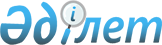 Солтүстік Қазақстан облысы Шал ақын ауданы мәслихатының 2021 жылғы 8 қазандағы № 12/3 "Солтүстік Қазақстан облысы Шал ақын ауданында тұрғын үй көмегін көрсетудің мөлшері мен тәртібін айқындау туралы" шешіміне өзгерістер мен толықтырулар енгізу туралы
					
			Күшін жойған
			
			
		
					Солтүстік Қазақстан облысы Шал ақын ауданы мәслихатының 2023 жылғы 1 карашадағы № 9/2 шешімі. Солтүстік Қазақстан облысының Әділет департаментінде 2023 жылғы 2 қарашада № 7609-15 болып тіркелді. Күші жойылды - Солтүстік Қазақстан облысы Шал ақын ауданы мәслихатының 2024 жылғы 5 сәуірдегі № 16/1 шешімімен
      Ескерту. Күші жойылды - Солтүстік Қазақстан облысы Шал ақын ауданы мәслихатының 05.04.2024 № 16/1 (алғашқы ресми жарияланған күнінен кейін күнтізбелік он күн өткен соң қолданысқа енгізіледі) шешімімен.
      Солтүстік Қазақстан облысы Шал ақын ауданының мәслихаты ШЕШІМ ҚАБЫЛДАДЫ:
      1. Солтүстік Қазақстан облысы Шал ақын ауданы мәслихатының "Солтүстік Қазақстан облысы Шал ақын ауданында тұрғын үй көмегін көрсетудің мөлшері мен тәртібін айқындау туралы" 2021 жылғы 8 қазандағы № 12/3 (Нормативтік құқықтық актілерді мемлекеттік тіркеу тізілімінде № 24791 болып тіркелген) шешіміне мынадай өзгерістер мен толықтырулар енгізілсін:
      көрсетілген шешімнің қосымшасында:
      1-тармақ жаңа редакцияда жазылсын:
       "1. Тұрғын үй көмегі жергілікті бюджет қаражаты есебінен Солтүстік Қазақстан облысы Шал ақын ауданында тұратын, Қазақстан Республикасының аумағындағы жалғыз тұрғынжайы ретінде меншік құқығындағы тұрғынжайда тұрақты тіркелген және тұратын аз қамтылған отбасыларға (азаматтарға), сондай-ақ мемлекеттік тұрғын үй қорынан берілген тұрғынжайды және жеке тұрғын үй қорынан жергілікті атқарушы орган жалға алған тұрғынжайды жалдаушыларға (қосымша жалдаушыларға):
      кондоминиум объектісін басқаруға және кондоминиум объектісінің ортақ мүлкін күтіп-ұстауға, оның ішінде кондоминиум объектісінің ортақ мүлкін күрделі жөндеуге жұмсалатын шығыстарға;
      коммуналдық қызметтерді және телекоммуникация желісіне қосылған телефон үшін абоненттік төлемақының ұлғаюы бөлігінде байланыс қызметтерін тұтынуға;
      мемлекеттік тұрғын үй қорынан берілген тұрғынжайды және жеке тұрғын үй қорынан жергілікті атқарушы орган жалға алған тұрғынжайды пайдаланғаны үшін шығыстарды төлеуге беріледі.
      Аз қамтылған отбасының (азаматтардың) тұрғын үй көмегін есептеуге қабылданатын шығыстары жоғарыда көрсетілген бағыттардың әрқайсысы бойынша шығыстардың сомасы ретінде айқындалады.";
      4 және 5-тармақтар жаңа редакцияда жазылсын:
       "4. Тұрғын үй көмегі кондоминиум объектісін басқаруға және кондоминиум объектісінің ортақ мүлкін күтіп-ұстауға, оның ішінде кондоминиум объектісінің ортақ мүлкін күрделі жөндеуге жұмсалатын, коммуналдық қызметтер мен телекоммуникация желісіне қосылған телефон үшін абоненттік төлемақының өсуі бөлігінде байланыс қызметтерін тұтынуға, мемлекеттік тұрғын үй қорынан берілген тұрғынжайды және жеке тұрғын үй қорынан жергілікті атқарушы орган жалдаған тұрғынжайды пайдалануға жұмсалатын шығыстарының шектi жол берiлетiн деңгейi мен аз қамтылған отбасылардың (азаматтардың) осы мақсаттарға жұмсайтын шығыстарының арасындағы жергiлiктi өкiлдi орган 5 (бес) пайыз мөлшерінде белгiлеген айырма ретiнде айқындалады. 
      Тұрғын үй көмегін тағайындау кезінде бір адамға 15 (он бес) шаршы метрден кем емес және 18 (он сегіз) шаршы метрден артық емес, бірақ бір бөлмелі пәтерден немесе жатақханадағы бөлмеден кем емес аудан нормасы қабылданады.
      5. Әлеуметтік қорғалатын азаматтарға телекоммуникация қызметтерін көрсеткені үшін абоненттік төлемақы тарифтерінің көтерілуіне өтемақы төлеу "Әлеуметтік қорғалатын азаматтарға телекоммуникация қызметтерін көрсеткені үшін абоненттік төлемақы тарифтерінің өсуін өтеу мөлшерін айқындау және қағидаларын бекіту туралы" Қазақстан Республикасының Цифрлық даму, инновациялар және аэроғарыш өнеркәсібі министрінің 2023 жылғы 28 шілдедегі № 295/НҚ бұйрығына сәйкес жүзеге асырылады.";
      мынадай мазмұндағы 7-1-тармақпен толықтырылсын:
       "7-1. Уәкілетті орган тұрғын үй көмегін көрсетуден тұрғын үй қатынастары және тұрғын үй-коммуналдық шаруашылық саласында басшылықты және салааралық үйлестіруді жүзеге асыратын уәкілетті орган белгілеген тәртіппен және мерзімдерде бас тартады.";
      мынадай мазмұндағы 10-тармақпен толықтырылсын:
       "10. Тұрғын үй көмегі:
      1) алушы қайтыс болған;
      2) алушы Шал ақын ауданының шегiнен тыс тұрақты тұруға кеткен;
      3) алушы мемлекеттiк медициналық-әлеуметтiк мекемелерге тұруға жiберілген;
      4) өтініш беруші ұсынған мәлiметтердiң дәйексiздiгi анықталған жағдайларда тоқтатылады.";
      мынадай мазмұндағы 11-тармақпен толықтырылсын:
       "11. Артық төленген сомалар ерікті немесе Қазақстан Республикасының заңнамасында белгіленген өзге де тәртіппен қайтаруға жатады.".
      2. Осы шешім оның алғашқы ресми жарияланған күнінен кейін күнтізбелік он күн өткен соң қолданысқа енгізіледі.
					© 2012. Қазақстан Республикасы Әділет министрлігінің «Қазақстан Республикасының Заңнама және құқықтық ақпарат институты» ШЖҚ РМК
				
      Солтүстік Қазақстан облысы Шал ақын ауданымәслихатының төрағасы

К. Жангужинов
